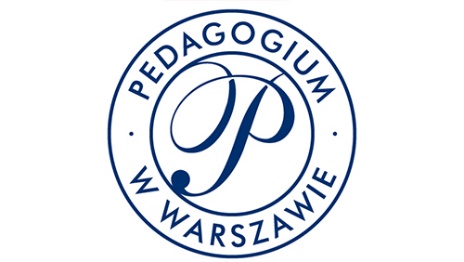 KWESTIONARIUSZ REJESTRACYJNY dla pracowników Pedagogium WSNS z niepełnosprawnością DANE OSOBOWE Nazwisko	........................................................................................................................................Imię  		........................................................................................................................................Nr PESEL	........................................................................................................................................Telefon	....................................................................................................................................................Adres e-mail	........................................................................................................................................INFORMACJE DOTYCZĄCE MIEJSCA PRACY Jednostka organizacyjna Pedagogium	..........................................................................................Stanowisko	........................................................................................................................................Wymiar etatu 	........................................................................................................................................Data zatrudnienia w Pedagogium..........................................................................................................INFORMACJE DOTYCZĄCE STANU ZDROWIA Stopień niepełnosprawności (proszę zaznaczyć właściwy, orzeczony stopień niepełnosprawności):a) znaczny  ······························    umiarkowany  ·······················   lekki  ···································   brak orzeczonego stopnia  ·······   11. Schorzenia specjalne  (proszę zaznaczyć właściwe, o ile dotyczy) choroba Parkinsona  ·································   stwardnienie rozsiane  ·······························   paraplegia, tetraplegia, hemiplegia  ··············   znaczne upośledzenie widzenia (ślepotę)  oraz niedowidzenie  ··································   głuchota i głuchoniemota  ···························   nosicielstwo wirusa HIV oraz choroba AIDS  ···   epilepsja  ················································   przewlekłe choroby psychiczne  ···················   upośledzenie umysłowe  ·····························   miastenia  ················································   późne powikłania cukrzycy  ·························   12. Orzeczenie o stopniu niepełnosprawności stałe      czasowe od ………………. Do…………... Dokumentacja medyczna (proszę wymienić dokumenty, jakie udostępnia Pan/Pani pracownikowi BON)  ..................................................................................................................................................................  ..................................................................................................................................................................  .................................................................................................................................................................. Rodzaj oczekiwanej pomocy (proszę krótko scharakteryzować oczekiwaną pomoc od pracowników BON)  ..................................................................................................................................................................  ..................................................................................................................................................................  .................................................................................................................................................................. Ubiegam się o przyznanie dodatku z tytułu niepełnosprawności …………………………………………… (data i podpis pracownika) Przyjmuję do wiadomości, że w przypadku umiarkowanego i znacznego stopnia niepełnosprawności przysługuje mi prawo do: skróconego dnia pracy (tj. 7 godzin dziennie przy pełnym etacie); zwiększonego o 10 dni wymiaru urlopu wypoczynkowego (tj. łącznie 36 dni rocznie przy zatrudnieniu w pełnym wymiarze czasu pracy, z wyjątkiem sytuacji, w których z innego tytułu przysługuje wymiar urlopu wyższy niż 26 dni).  Ze względu na uzyskanie powyższych praw, informacja o orzeczonym stopniu niepełnosprawności zostanie przekazana przez pracowników Biura ds. Osób Niepełnosprawnych do Kadr. Administratorem Pani/Pana danych osobowych jest Pedagogium WSNS ul. Marszałkowska 115 00-102 Warszawa. Udostępnione przez Panią/Pana dane zbierane są w związku z zatrudnieniem w Pedagogium WSNS i ustaleniem prawa do dodatku z tytułu niepełnosprawności oraz wysokości tego dodatku. Przysługuje Pani/Panu prawo do wglądu do swoich danych osobowych oraz ich poprawiania oraz kontroli ich przetwarzania. Wyrażam zgodę na przetwarzanie danych dotyczących niepełnosprawności zawartych w niniejszym kwestionariuszu przez Pedagogium WSNS.  ………………………………………………. ……………………………………………….. (data i podpis pracownika) (data i podpis osoby przyjmującej kwestionariusz) 